GWENT FEDERATION OF YOUNG FARMER’S CLUBS 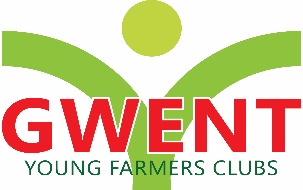 Minutes of the Executive & Competitions Committee Meeting held on Monday 8th February 2021 at 8pm via ZoomCHAIRMAN:	  SECRETARY: Abergavenny:	Bedwas:Crucorney:Raglan:Usk:Wentwood:Co-opted:ApologiesAbbie Williams & Katie MatthewsJemma RodgersEleri Williams, cerys williams, jack bodilyEllie Williams, Lucy Turner,  Sophia Vassallo, Thomas berry, Will MorganRhiannon Williams, Tim Williams, Dominic Hampson-Smith, Cat WebsterAli Morgan, Nerys Lewis, April Rymer Alun Morgan, Chris Lewis, Glyn Davies, Mark TaylorSophie Madsen01/CO/21Apologies							Were given -above02/CO/21Matters ArisingNone – Minutes were signed by Abbie as a true and correct record03/CO/2004/CO/2005/CO/2106/CO/2107/CO/21Correspondence No CorrespondenceGlyn – Thank you to everyone who participated in the Farmers breakfast weekAbbie – training no secretary or treasurer training required. Ask if you want advice/helpSafeguarding training – Tuesday or Wednesday PM coming up – Jemma to advise of dateWell done to Aber getting photo in the NewspaperAlun – would like to talk about the harvest festivalMonth Review Antibullying training a few weeks ago – members found informative and useful. Great PresentationCounty training – please feedback what you found useful not useful so we can amend for next yearIdeas night – good ideas for grant funding applications and other ideas to improve countyWe will work to do as many as possible Quiz – thanks Ali and Alun, numbers dropped slightly maybe leave it a little longer for the next one.Bingo not a great uptake but good nightUpdate from Wales /NFYFC MeetingsCompetitionsEisteddfodd  - entries direct to county and need to be in with Wales by the 8th MarchDecided before we was going to do the Instagram  & photography competition. Jemma to receive the Google drive linksAll info has been sent outPantomine 2022Last minute meeting took place on Friday Jemma, Abbie and Alun went to the ICC Where they have offered us a great deal2.5k for a whole Saturday 19th Feb at the theatre included all the techLots of discussions about ticket prices and if we could fill the theatre for the whole day.700 capacity so a lot bigger than the dolman theatreClubs in agreement it’s a great opportunity. Jemma to speak to the ICC about 2 nights Friday/Saturday or Saturday /Sunday cost and also the possibility of moving it a week or so later to the 26th February beginning of marchJemma to speak to Wales about the yfc final date and their deadline for us.Public Speaking 2021Competition at wales virtualThe moment we would have to run virtual unless we wait for government update. May still have to hold virtual but teams could get together.Decided previously debating to go forward but junior reading/speaking, brains trust and a TED talks senior competition to be held.Decided to wait 3 weeks and for next gov update before making a decision as to when we hold the competition.NFYFCAlun has been in touch with NFYFC and Wales re the age increaseAbbie to put forward a motion at nfyfc council about increasing competing age to 30 Looking for another county to 2nd the proposalGoing to ask for advice at council and see if the support is there before putting the motion forward at the AGM. If put forward and rejected you have to wait 3 years to put it forward againIncrease in age could be a lifeline to clubs throughout the UKAOBAlun – harvest festival Vicar and service arrangedHogroast pencilled in Bar being arranged by woodland tavernSouldout band bookedDependant on covid restrictions during the timeAs there was no further business the meeting closed 9:35pmNext meeting 1st March 2021Signed ………………………........................ Date …………………………